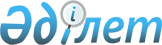 О внесении изменений и дополнений в решение 31 сессии Темиртауского городского маслихата от 14 июля 2006 года N 31/7 "Об утверждении Правил предоставления малообеспеченным гражданам жилищного пособия на содержание жилья, оплату коммунальных услуг и компенсацию повышения тарифов абонентской платы за телефон абонентам городских сетей телекоммуникаций"
					
			Утративший силу
			
			
		
					Решение Темиртауского городского маслихата Карагандинской области от 03 сентября 2009 года N 20/6. Зарегистрировано Управлением юстиции города Темиртау Карагандинской области 07 октября 2009 года N 8-3-86. Утратило силу - решением Темиртауского городского маслихата Карагандинской области от 14 сентября 2010 года N 31/5      Сноска. Утратило силу - решением Темиртауского городского маслихата Карагандинской области от 14.09.2010 N 31/5.

      На основании Закона Республики Казахстан от 23 января 2001 года "О местном государственном управлении и самоуправлении в Республике Казахстан", Закона Республики Казахстан от 16 апреля 1997 года "О жилищных отношениях", Постановления Правительства Республики Казахстан от 14 апреля 2009 года N 512 "О некоторых вопросах компенсации повышения тарифов абонентской платы за оказание услуг телекоммуникаций социально защищаемым гражданам" городской маслихат РЕШИЛ:



      1. Внести в решение 31 сессии Темиртауского городского маслихата от 14 июля 2006 года N 31/7 "Об утверждении Правил предоставления малообеспеченным гражданам жилищного пособия на содержание жилья, оплату коммунальных услуг и компенсацию повышения тарифов абонентской платы за телефон абонентам городских сетей телекоммуникаций" (зарегистрировано в Реестре государственной регистрации нормативных правовых актов N 8-3-24 от 3 августа 2006 года, опубликовано в газетах "Зеркало" от 9 августа 2006 года N 32, "Темиртау" от 10 августа 2006 года N 32, внесены изменения и дополнения решением 11 сессии Темиртауского городского маслихата от 2 июля 2008 года N 11/7 "О внесении изменений и дополнений в решение 31 сессии Темиртауского городского маслихата от 14 июля 2006 года N 31/7 "Об утверждении Правил предоставления малообеспеченным гражданам жилищного пособия на содержание жилья, оплату коммунальных услуг и компенсацию повышения тарифов абонентской платы за телефон абонентам городских сетей телекоммуникаций", зарегистрировано в Реестре государственной регистрации нормативных правовых актов N 8-3-63 от 30 июля 2008 года, опубликовано в газетах "Зеркало" от 6 августа 2008 года N 31, "Темиртау" от 7 августа 2008 года N 32) следующие изменения и дополнения:



      1) в заголовке и тексте решения:

      слово "малообеспеченным" заменить словами "социально защищаемым";

      слова "телефон абонентам городских сетей" заменить словами "оказание услуг";



      2) преамбулу решения изложить в следующей редакции:

      "На основании Закона Республики Казахстан от 16 апреля 1997 года "О жилищных отношениях", Постановления Правительства Республики Казахстан от 14 апреля 2009 года N 512 "О некоторых вопросах компенсации повышения тарифов абонентской платы за оказание услуг телекоммуникаций социально защищаемым гражданам", Постановления Правительства Республики Казахстан от 19 июля 2008 года N 710 "Вопросы Министерства юстиции Республики Казахстан", в соответствии с  Законом Республики Казахстан от 23 января 2001 года "О местном государственном управлении и самоуправлении в Республике Казахстан",";



      3) в Правилах предоставления малообеспеченным гражданам жилищного пособия на содержание жилья, оплату коммунальных услуг и компенсацию повышения тарифов абонентской платы за телефон абонентам городских сетей телекоммуникаций, утвержденных указанным решением:

      в заголовке:

      слово "малообеспеченным" заменить словами "социально защищаемым";

      слова "телефон абонентам городских сетей" заменить словами "оказание услуг";

      преамбулу изложить в следующей редакции:

      "Настоящие Правила разработаны в соответствии с Законом Республики Казахстан от 16 апреля 1997 года "О жилищных отношениях", Постановлением Правительства Республики Казахстан от 14 апреля 2009 года N 512 "О некоторых вопросах компенсации повышения тарифов абонентской платы за оказание услуг телекоммуникаций социально защищаемым гражданам".";



      4) в статье 1:

      в пункте 1:

      в подпункте 2):

      слова "малообеспеченным слоям населения" заменить словами "социально защищаемым гражданам";

      слова "телефон абонентам городских сетей" заменить словами "оказание услуг";

      пункт 1 дополнить следующими подпунктами:

      "7) уполномоченный орган по приему документов по назначению жилищного пособия – государственное учреждение "Центр обслуживания населения Карагандинской области" (далее – ЦОН);

      8) специальная комиссия – комиссия, утвержденная приказом уполномоченного органа, созданная для решения конфликтных, спорных или нестандартных ситуаций по вопросам назначения (отказа) жилищного пособия.";

      в пункте 2 слова "телефон абонентам городских сетей" заменить словами "оказание услуг";



      5) в статье 2:

      в пункте 3:

      слова "уполномоченным органом по месту жительства заявителя" исключить;

      третий абзац подпункта 2) дополнить абзацем следующего содержания:

      "при расчете жилищного пособия баллонный газ учитывается в квартирах жилого здания, имеющего не более двух этажей;";

      в подпункте 3) после слова "устанавливаются" дополнить словами "на основе тарифов, утвержденных поставщиками услуг или";

      в пункте 5 слова "телефон социально защищаемым гражданам, являющимся абонентами городских сетей телекоммуникаций" заменить словами "оказание услуг телекоммуникаций социально защищаемым гражданам";



      6) в статье 3:

      в пункте 10:

      слова "телефон абонентам городских сетей" заменить словами "оказание услуг";



      7) пункт 14 статьи 4 изложить в следующей редакции:

      "Жилищное пособие назначается уполномоченным органом с месяца подачи заявления со всеми необходимыми документами сроком на 6 месяцев. Сведения о доходах и составе семьи, а также о расходах по оплате за содержание жилья и коммунальных услуг, ежеквартально предоставляются в уполномоченный орган по назначению и выплате жилищного пособия.";



      8) в статье 5:

      в пункте 18:

      после слов "уполномоченный орган" дополнить словами "или в ЦОН";

      в подпункте 4) слова ", домовая книга" исключить;

      в подпункте 5) после слов "лиц старше 65 лет" дополнить словами ", справка о рождении формы N 4";

      в подпункте 8) слова "городской сети" заменить словом "услуг";

      в подпункте 10) после слов "по месту жительства" дополнить словами "или из ЦОНа";

      пункт 18 дополнить подпунктом 11) следующего содержания:

      "11) копия (копии) свидетельства (свидетельств) о рождении ребенка (детей).";

      в пункте 21 слова ", к которому прилагаются расчеты жилищного пособия" исключить;

      в пункте 23 слова "телефон абонентам городских сетей" заменить словами "оказание услуг";



      9) в статье 6:

      во второй части пункта 25 слова "первого месяца следующего квартала" заменить словами "даты прибытия (выбытия)";



      10) тринадцатый абзац подпункта 2) пункта 33 статьи 8 исключить;



      11) в приложении 1:

      слова "телефон абонентам городских сетей" заменить словами "оказание услуг";

      после слов "РНН ______________________________" дополнить словами "СИК ______________________________";



      12) в приложении 2 пункт 6 исключить;



      13) в приложении 3 слова "(домовой книги)" исключить.



      2. Настоящее решение вводится в действие по истечении десяти календарных дней после дня его первого официального опубликования.      Секретарь маслихата                        А. Аркатов      СОГЛАСОВАНО      Начальник государственного

      учреждения "Отдел занятости

      и социальных программ города

      Темиртау"                                  Ким Ю.Н.
					© 2012. РГП на ПХВ «Институт законодательства и правовой информации Республики Казахстан» Министерства юстиции Республики Казахстан
				